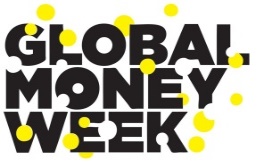 Национальный конкурс рисунков 
«Учитесь. Делайте сбережения. Зарабатывайте»I.ОБЩИЕ ПОЛОЖЕНИЯ1.1. Настоящее Положение определяет порядок и условия проведения конкурса рисунков на тему «Учитесь. Делайте сбережения. Зарабатывайте» (далее – Конкурс).1.2. Организатор Конкурса – инициативная группа по проведению Всемирной недели денег-2017 (Global Money Week-2017) в Кыргызской Республике под руководством Национального банка Кыргызской Республики, в состав которой также входят Институт политики развития, Фонд поддержки образовательных инициатив, ОЮЛ «Союз Банков Кыргызстана», ОЮЛ «Ассоциация микрофинансовых организаций», ОЮЛ «Ассоциация пользователей кредитной информацией», Германское общество по международному сотрудничеству (GIZ), Международная финансовая корпорация (IFC), Министерство образования и науки Кыргызской Республики, Агентство по защите депозитов Кыргызской Республики, Государственная налоговая служба при Правительстве Кыргызской Республики, ЗАО «Финка Банк», ЗАО Банк «Бай Тушум», ОАО «КБ Кыргызстан», ОАО «Росинбанк», ОАО «Айыл Банк», ОАО «Инвестиционный банк «Чанг Ан», ОАО «Евразийский сберегательный банк», ОАО «Халык Банк Кыргызстан», ОАО «Дос-Кредобанк», Финансовая компания «Сенти» и другие.1.2. Конкурс проводится в рамках Всемирной недели денег (Global Money Week) – ежегодной международной кампании, основной целью которой является обращение внимание общественности на финансовое образование и финансовую грамотность детей и молодежи. В 2017 году Всемирная неделя денег пройдет в период с 27 марта по 2 апреля. Тема (слоган) недели в 2017 году – «Учитесь. Делайте сбережения. Зарабатывайте». II. ЦЕЛЬ И ТЕМЫ КОНКУРСА2.1. Конкурс проводится с целью повышения уровня финансовой грамотности и привлечения внимания детей и молодежи к вопросам о необходимости учиться управлять деньгами, ставить цели и разрабатывать финансовые планы на будущее.2.2. Основные темы рисунков, которые могут быть представлены на Конкурс:Что такое деньги?Мой личный бюджетЧто такое семейный бюджет?Финансовое планирование и сбережения в нашей жизниКак делать сбережения и использовать деньги с умом?Правильно ли я управляю карманными деньгами?Деньги любят счетРазумность в тратах – залог успеха в жизниЗарабатывай на сбереженияхУчиться и зарабатыватьIII. УЧАСТНИКИ КОНКУРСА3.1. Конкурс проводится среди учащихся образовательных учреждений Кыргызской Республики в возрасте от 7 до 17 лет по категориям:- 1 категория – 7-10 лет;- 2 категория – 11-14 лет;- 3 категория – 15-17 лет.3.2. В конкурсе может быть выделена отдельная номинация. IV. ПОРЯДОК И СРОКИ ПРОВЕДЕНИЯ КОНКУРСА4.1. Конкурс проводится с 1 февраля по 10 марта 2017 года.4.2. Работы участников предварительно направляются ответственному лицу того образовательного учреждения, где учится участник конкурса. 4.3. Работы, отобранные образовательным учреждением, направляются Организаторам не позднее 17:00 часов 10 марта 2017 г. по адресу: г. Бишкек, ул. Уметалиева, 108. Офис Института политики развития. Телефоны: 0(312) 97-65-30 (31,32,33,34).V. ЖЮРИ КОНКУРСА И КРИТЕРИИ ОЦЕНКИ5.1. Для подведения итогов Конкурса формируется независимое жюри.5.2. При оценке рисунков учитывается творческий подход, оригинальность замысла, техника исполнения, композиция, отражение темы, цветовая гамма, качество исполнения.VI. ТРЕБОВАНИЯ К ОФОРМЛЕНИЮ РАБОТ6.1. Участники конкурса представляют рисунки, выполненные в любой технике исполнения рисунка. Рисунки выполняются на плотной белой бумаге для рисования форматом А4 и А3.6.2. На обратной стороне указывается информация об авторе рисунка: наименование образовательного учреждения, класс, возраст, фамилия, имя, отчество автора рисунка, название рисунка. ВНИМАНИЕ! На лицевой стороне рисунка нельзя указывать никакие личные данные участника. В случае наличия личных данных на лицевой стороне, работа к участию в конкурсе не допускается.6.3. На Конкурс не принимаются копии чужих работ; работы низкого качества и не соответствующие возрасту автора; работы с неполными данными об авторе; работы, унижающие честь и достоинство представителей каких-либо социальных групп; работы содержащие сцены насилия.6.4. Представленные на Конкурс работы, не соответствующие требованиям данного положения, не допускаются и отклоняются по формальному признаку.VII. АВТОРСКИЕ ПРАВА 7.1. Все права принадлежат авторам рисунков. Организаторы оставляют за собой право публикации представленных на конкурс работ в СМИ и другой печатной продукции, использования для публикаций и рекламы, а также в выставках. Представляя работы на конкурс, автор подтверждает согласие с условиями конкурса. VIII. ПОДВЕДЕНИЕ ИТОГОВ КОНКУРСА И НАГРАЖДЕНИЕ УЧАСТНИКОВ8.1. Победители и отдельные участники Конкурса награждаются ценными и поощрительными призами от организаторов Конкурса.8.2. Результаты Конкурса утверждаются членами жюри.8.3. Информация о результатах конкурса размещается на официальном сайте организаторов. 8.4.  О времени и месте церемонии награждения будет сообщено дополнительно.Конкурсные материалы будут приниматься по адресу: г. Бишкек, ул. Уметалиева, 108 (офис Института политики развития). Телефоны для справок: 0 (312) 976 530 (31,32,33,34)(0770) 061 216, (0557) 055 955.Последний срок предоставления конкурсных материалов –17.00 часов 10 марта 2017 года